CHRIST THE KING LUTHERAN CHURCHSUNDAY SCHOOL REGISTRATION FORMPARENTS/ GUARDIAN’S NAME:________________________________PHONE NUMBERS:____________________________________________EMAIL ADDRESS:_____________________________________________STREET ADDRESS:____________________________________________EMERGENCY CONTACT:______________________________________RELATIONSHIP TO STUDENT:__________________________________PHONE NUMBER:_____________________________________________AT CHRIST THE KING LUTHERAN CHURCH, WE BELIEVE THAT CHRISTIAN EDUCATION IS THE RESPONSIBILTY OF BOTH THE FAMILY AND THE CHURCH. IF YOUR CHILD IS ENROLLED IN OUR EDUCATION PROGRAMS, WE EXPECT YOU TO VOLUNTEER IN ONE OR MORE OF THE FOLLOWING WAYS. PLEASE CIRCLE ALL AREAS THAT YOU, AS A PARENT, WOULD BE WILLING TO HELP WITH.TEACHER				SUBSTITUTEPRESCHOOL HELPERCHRISTMAS PROGRAM ASSISTANT/ COORDINATORCONFIRMATION MENTORMUSICAT CHRIST THE KING LUTHERAN CHURCH, BIBLES ARE PROVIDED BY THE CHURCH PLEASE MARK IF YOUR CHILD IS  IN NEED OF A BIBLE. WE USE THREE BIBLES ONE FOR PRESCHOOL/ KINDERGARTEN, ONE FOR 1ST THROUGH 6TH  GRADE.STUDENT NAME:_______________________________________________________DATE OF BIRTH:___________________________CURRENT GRADE:____________HEALTH CONCERNS/ ALLERGIES:________________________________________STUDENT NEEDS A BIBLE: YES________NO________ STUDENT NAME:_______________________________________________________DATE OF BIRTH:___________________________CURRENT GRADE:____________HEALTH CONCERNS/ ALLERGIES:________________________________________STUDENT NEEDS A BIBLE: YES________NO________ STUDENT NAME:_______________________________________________________DATE OF BIRTH:___________________________CURRENT GRADE:____________HEALTH CONCERNS/ ALLERGIES:________________________________________STUDENT NEEDS A BIBLE: YES________NO________ STUDENT NAME:_______________________________________________________DATE OF BIRTH:___________________________CURRENT GRADE:____________HEALTH CONCERNS/ ALLERGIES:________________________________________STUDENT NEEDS A BIBLE: YES________NO________ STUDENT NAME:_______________________________________________________DATE OF BIRTH:___________________________CURRENT GRADE:____________HEALTH CONCERNS/ ALLERGIES:________________________________________STUDENT NEEDS A BIBLE: YES________NO________ STUDENT NAME:_______________________________________________________DATE OF BIRTH:___________________________CURRENT GRADE:____________HEALTH CONCERNS/ ALLERGIES:________________________________________STUDENT NEEDS A BIBLE: YES________NO________ 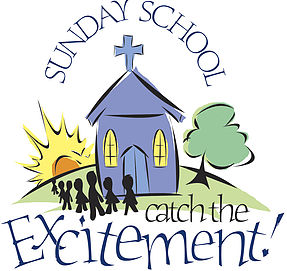 